Publicado en  el 08/09/2015 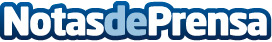 Abraham Mateo lanzará su nuevo disco en Noviembre de este año y actuará de nuevo en el Estadio Luna Park de Buenos AiresAbraham Mateo volverá el próximo 28 de Noviembre al Estadio Luna Park de Buenos Aires. Las entradas se pueden comprar desde hoy en este link. Datos de contacto:Sony Music EspañaNota de prensa publicada en: https://www.notasdeprensa.es/abraham-mateo-lanzara-su-nuevo-disco-en_1 Categorias: Música http://www.notasdeprensa.es